Sziasztok Hello everyone! Today is the twelfth of January and I am so happy to welcome you on our first class in twenty-twenty-one. Remélem mindenki megértette az előző mondatokat. Akik esetleg nem, azoknak magyarul is elmondom: Hello mindenki! Ma január tizenkettedike van és én olyan boldog vagyok, hogy üdvözölhetlek kétezer-huszonegy első óráján. A mai óra feladatait nem kell leírni a füzetbe, ha meg tudjátok oldani online. Amennyiben nem tudjátok megoldani, elég a helyes megoldást leírni egész mondattal. A házit jövőhét keddig küldhetitek el. A mai órán átismételjük az órákat.  Segítségként ismét elhoztam az óránkat, amivel már párszor találkoztunk. 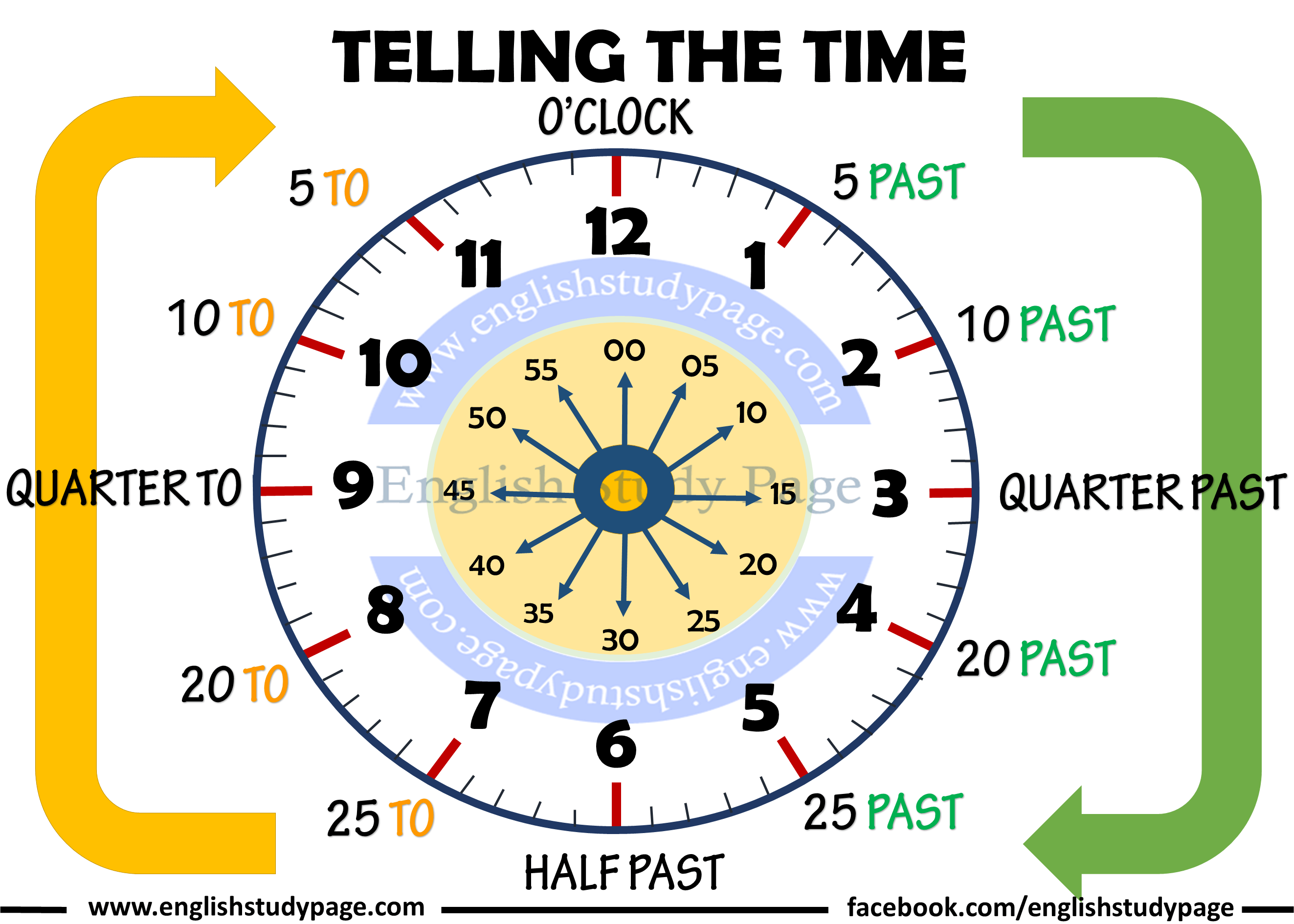 Itt megkereshetitek az egyes kifejezéseket, ha nem jutna az eszetekbe. Pl. Hol is van a quarter past? A jobb oldalon középen. Ott van belül a 15-ös szám, akkor 15 percet jelent. Most, hogy bemutattam, hogyan lehet puskázni ezzel a kis képpel, nézzük a feladatainkat.  1. Feladat – Írd be a megfelelő kifejezést (quarter past, quarter to): 8:15- It is __quarter past eight. 1. 8:45- It is _____________ nine. 2. 7:45 – It is ____________ eight. 3. 10:15- It is ____________ten. 4. 11:15 – It is ___________ eleven. 5.  12:45 – It is ___________ one pm.6. 14:45- It is ___________ three pm. 7. 17:15 - It is_____________ five pm.  8. 18:45- It is _____________ seven pm. 9. 19:15 – It is _____________ seven pm. 2. Feladat –Húzzátok alá, hogyan mondanánk helyesen angolul a következő időpontokat: 1. 7:30 – It is 		a) half past seven. 		b) seven o’clock. 2. 8:30 – It is 		a) half past eight. 		b) eight o’clock. 3. 9:30 – It is 		a) half past ten. 		b) half past nine. 4. 10:00- It is 		a) half past ten. 		b) ten o’clock. 5. 12:00- It is 		a) twelve o’clock. 		b) half past eleven. 6. 12:30- It is 		a) half past twelve. 		b) half past one pm. 